Name: ____________________________________________________________________________		Period: ________3.1 Perfect Squares, Square Roots, and Equations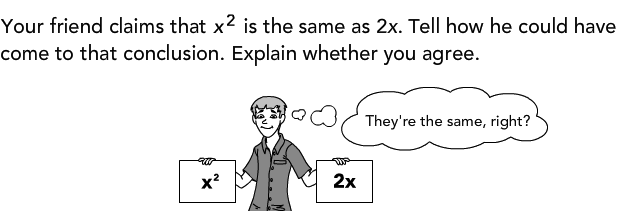 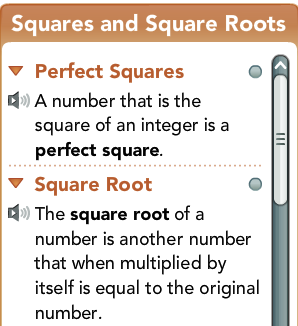 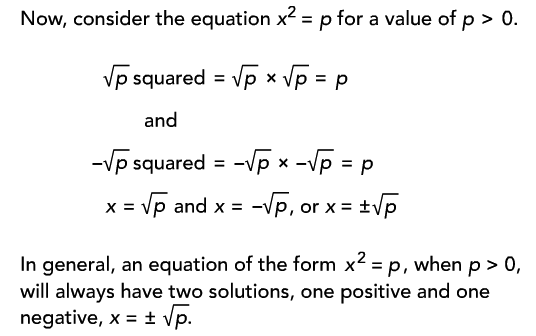 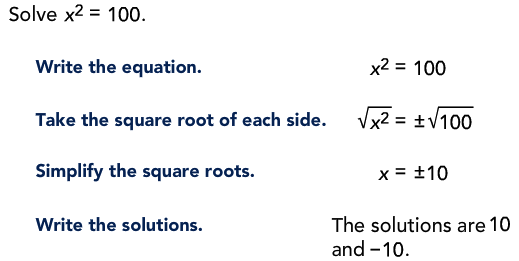 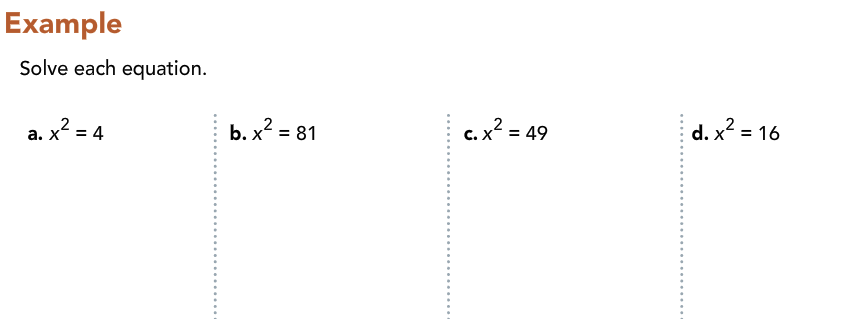 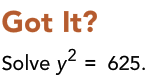 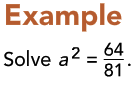 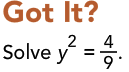 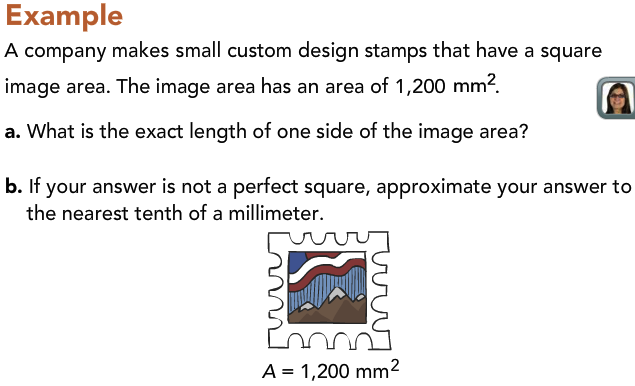 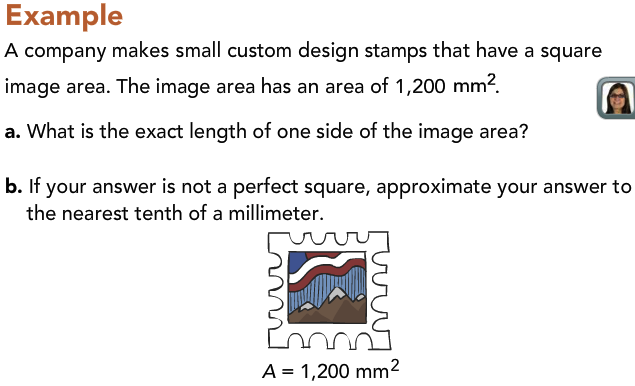 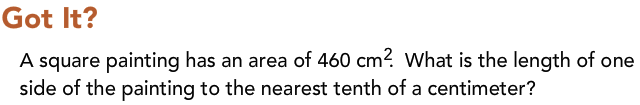 